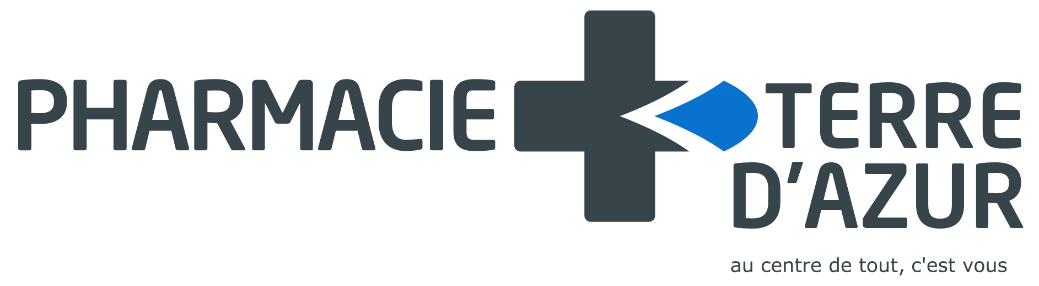 POSTE DE PREPARATEUR (H/F) en CDINous sommes à la recherche d’un préparateur/trice en pharmacie afin de renfoncer notre équipe : patientèle en croissance, missions plus importantes et intégration d’un nouveau groupement. Nous avons besoin d’une personne aimant les défis et souhaitant relever ces nouveaux challenges avec nous.Jeune diplômé ou personne expérimentée nous saurons vous proposer des formations adaptées à votre expérience afin de nous aider à progresser.Vous aurez l’opportunité d’intégrer une équipe dynamique et impliquée et travailler dans une ambiance conviviale au sein d’une pharmacie nouvellement rénovée située à Cagnes sur Mer à 100 mètres de la plage.Nous vous proposons un CDI, 35h, planning sur 4,5 jours et 1 samedi sur 2.Vous êtes intéressé(e)s ? Alors n’hésitez pas, envoyez-nous votre CV par mail à : myrtil.bordelet@gmail.com ou contactez-nous au 06.20.82.85.47.